Додаток 7до рішення виконавчогокомітету міської радивід 30.03.2023 року №99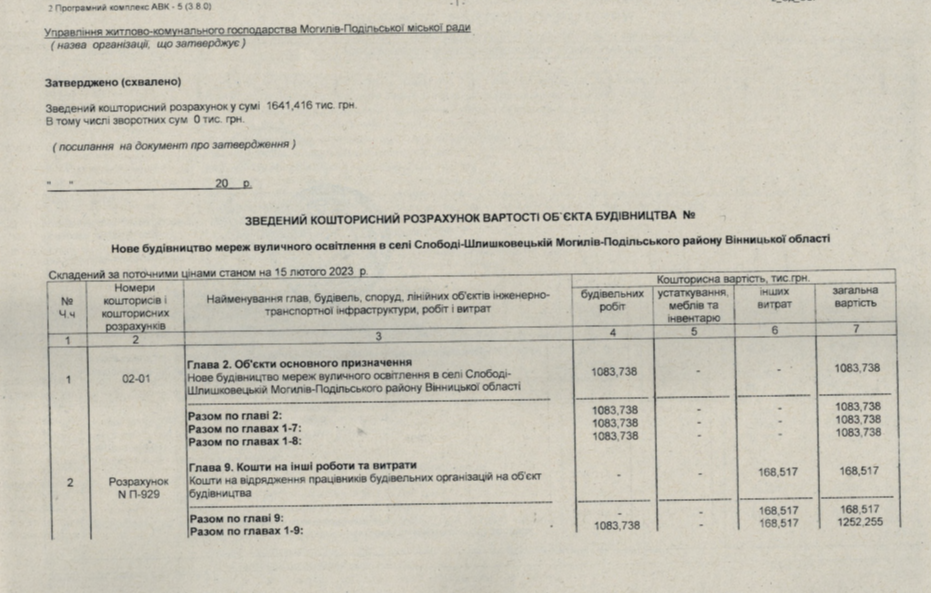 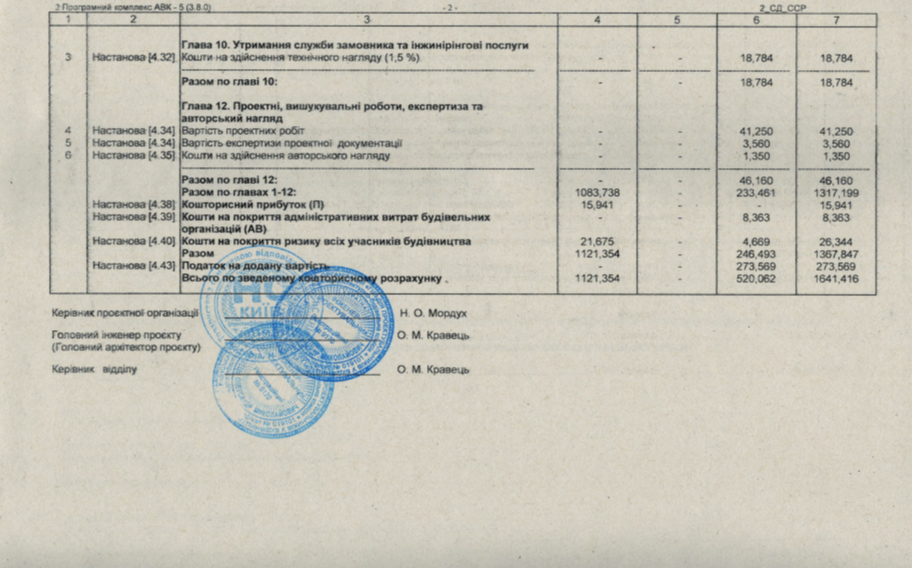 Перший заступник міського голови						           Петро БЕЗМЕЩУК